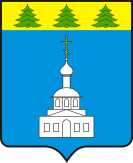 АДМИНИСТРАЦИЯ ЗНАМЕНСКОГО РАЙОНА ОРЛОВСКОЙ ОБЛАСТИПОСТАНОВЛЕНИЕ «07» апреля  2023 года                                                                             № 136       с. ЗнаменскоеОб утверждении Порядка создания и использования, в том числе на платной основе, парковок (парковочных мест), расположенных на автомобильных дорогах общего пользования местного значения Знаменского районаВ соответствии с Федеральным законом от 06.10.2003 № 131-ФЗ «Об общих принципах организации местного самоуправления в Российской Федерации», статьей 13 Федерального закона от 08.11.2007 № 257-ФЗ «Об автомобильных дорогах и о дорожной деятельности в Российской Федерации и о внесении изменений в отдельные законодательные акты Российской Федерации», руководствуясь Уставом Знаменского муниципального района Орловской области, Администрация Знаменского района Орловской областиП О С Т А Н О В Л Я Е Т:Утвердить Порядок создания и использования, в том числе на платной основе, парковок (парковочных мест), расположенных на автомобильных дорогах общего пользования местного значения Знаменского района.Отделу архитектуры, строительства, ЖКХ и дорожной деятельности (О.А. Петренко) предоставить электронную версию настоящего постановления в отдел организационно-кадровой работы и делопроизводства (А.С. Борисенко) для размещения на официальном сайте Администрации Знаменского района Орловской области в сети Интернет.Контроль за исполнением настоящего постановления возложить на заместителя главы Администрации Знаменского района А.А. Басова.Глава Знаменского района					С.В. Семочкин